PERSON SPECIFICATION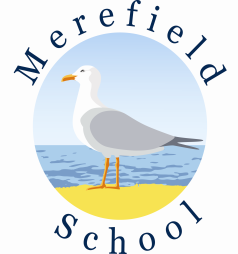 HEADTEACHER, MEREIELD SCHOOLQUALIFICATIONS AND TRAININGEXPERIENCESKILLS, ABILITIES AND ATTRIBUTESQualifications and TrainingCategoryEssential / PreferredQualified Teacher StatusEManagement/Leadership training (within the last 5 years) including NPQHPAdditional accredited training/qualifications relating to SENDPKnowledge of current statutory requirements relevant to SENDECurrent knowledge and experience of Safeguarding and relevant associated policies/practice for SENDEExperienceCategoryEssential / PreferredSuccessful experience of senior leadership and management in a relevant SEND settingEUnderstanding and experience of School Improvement Planning and ImplementationEExperience of staff management including Performance Management PExperience of partnership working with parents/carers, the local and national authorities, local community groups and external agencies and professionalsEExperience of teaching across a range of ages from 2-19 and across a wide range of learning difficulties including SLD/PMLD/ASC/Complex NeedsPDemonstrate sustained and successful experience as a teacher in a SEND contextEKnowledge and experience of positive behaviour management policies and practice e.g. MAPPAPKnowledge and working experience of current requirements and systems for developing relevant SEND curriculum, tracking and assessment programmesEExperience of collecting, analysing and presenting data to internal and external groupsPSkills, Abilities and AttributesCategoryEssential / PreferredTo be able to develop, articulate and implement the school vision and values to a range of audiencesETo promote inclusivity and diversity within the framework of British ValuesETo establish an ethos of high expectations and to lead by exampleETo manage, motivate and support all staffETo deal effectively with underperformance and manage change sensitively and effectivelyPTo manage the school finances effectivelyPTo ensure efficient and timely reporting to the Governing Body and external agenciesETo have knowledge of alternative communication systemsPTo have an awareness of the relevant medical training required for all staff working in an SLD/Complex Needs special school including Moving and  HandlingPTo be able to prioritise, plan and organise themselves and othersETo be aware of their own strengths and areas for development and listen to, and reflect constructively and act upon as appropriate, feedback from othersETo demonstrate resilience and optimismETo be innovative and creative and to be judicious in deciding when it is appropriate to be soETo be a problem solverE